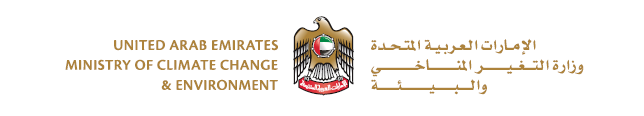 طلب شهادة تسجيل مبيدIssue Pesticide Registration CertificateTop of Form---------------------------------------------------------------------------------------------------------------------------للاستخدام الرسمي / For Official Use Bottom of Form